臺北市106年度第1學期  英語  領域教師專業學習社群成效報告表填表人:  楊珮琤         主任:陳育捷          校長:陳澤民學校名稱臺北市立忠孝國中學習領域英語領域領域人數    6   人共同備課主題108課綱及英語領綱研討核心素養導向教學設計(CARS共備課程設計)英語分級閱讀西洋歌曲融入英語教學英語補救教學跨領域特色課程設計量化呈現辦理成效1.舉辦同儕觀課/議課1次2.外聘課程與教學研習2次(英語歌曲與補救教學)3.校內教學設計分享實作4次4.資訊設備融入課程教學研習1次5.跨領域特色課程成果發表會6.核心素養導向教學設計分享7.跨領域特色課程成果發表會質性說明辦理成效1共備課程提升領域教師教學設計能力2.觀課議課精進領域教師教學專業3.新購資訊設備使用學習，提供教師多元授課媒材4.跨領域課程設計激發學生多元智慧表現5.外校教師分享互動，提供領域教師專業成長未來展望1.能辦理校外參觀活動，更能開擴視野、增進教學效能。2.跨領域彈性課程設計發展附件資料(照片、教案)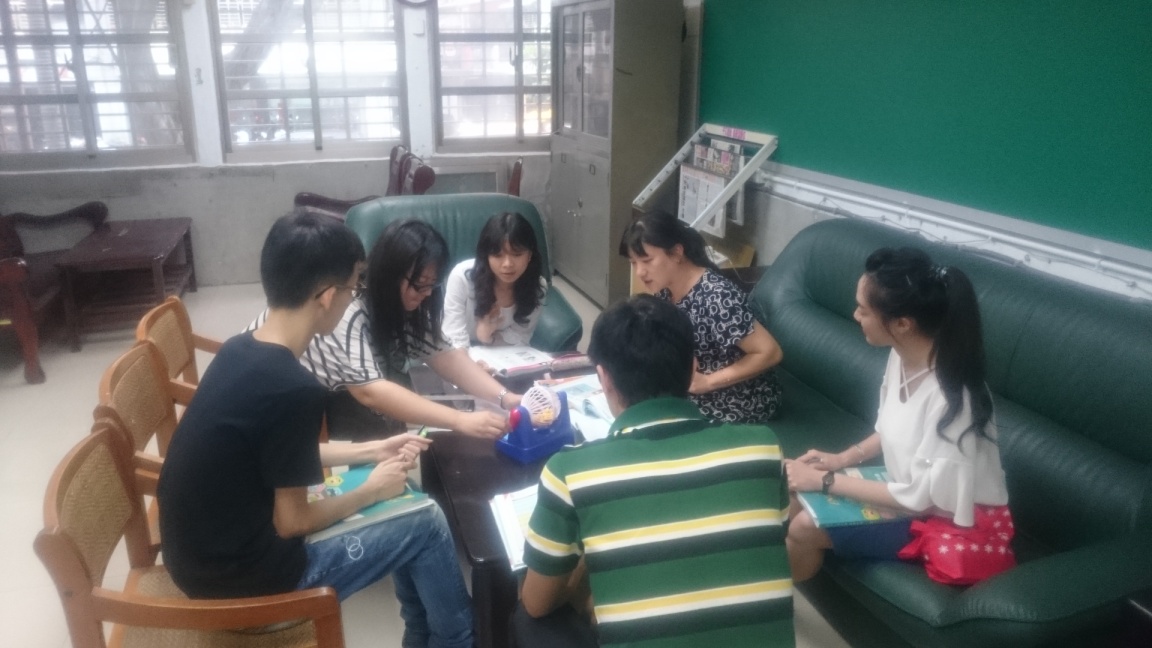 核心素養導向課程設計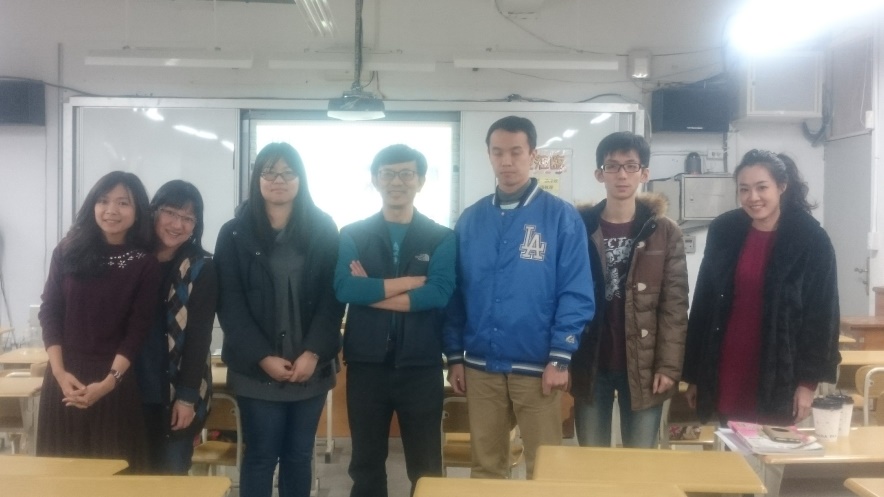 英語分級閱讀與西洋歌曲融入教學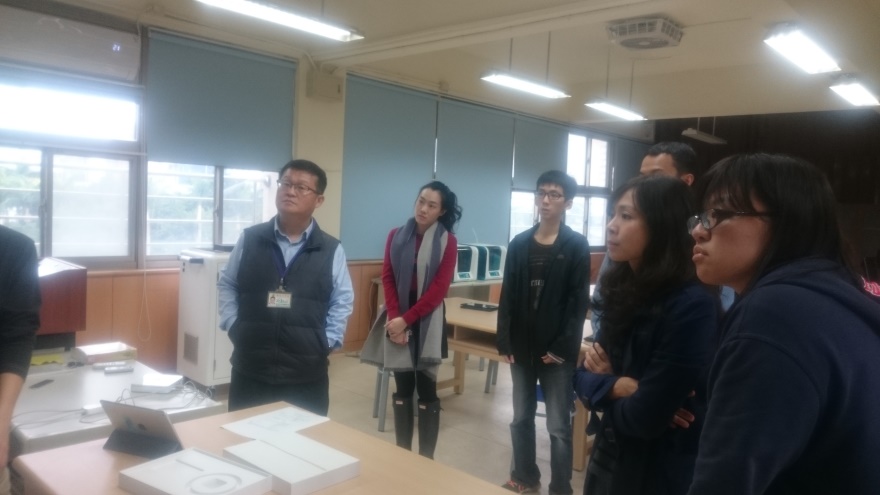 資訊融入課程設計研習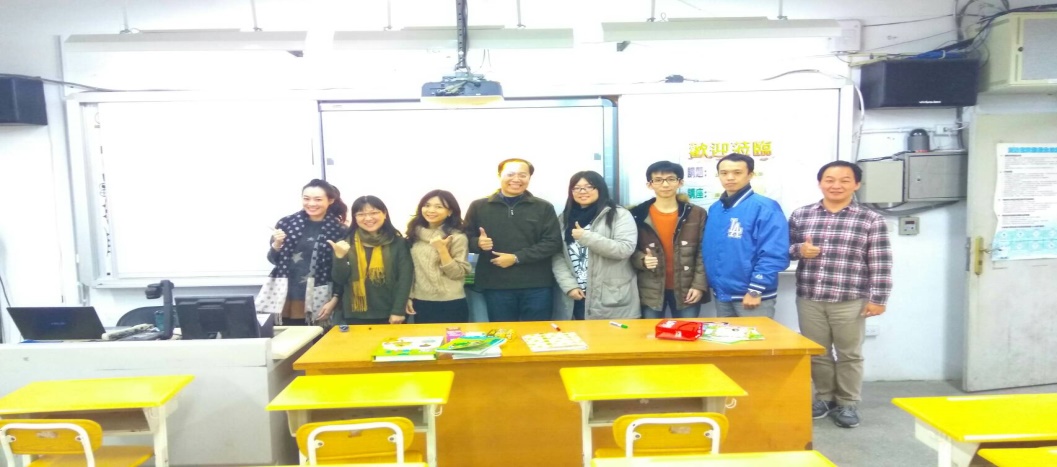                       英語補救教學研習領域公開授課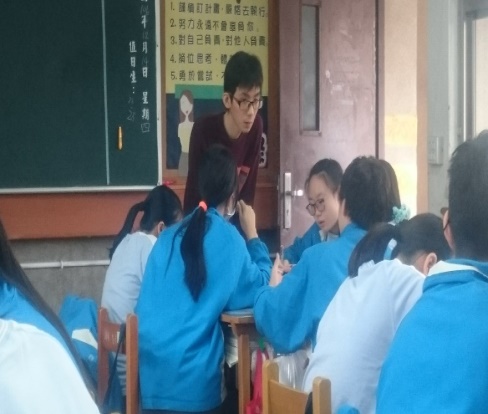 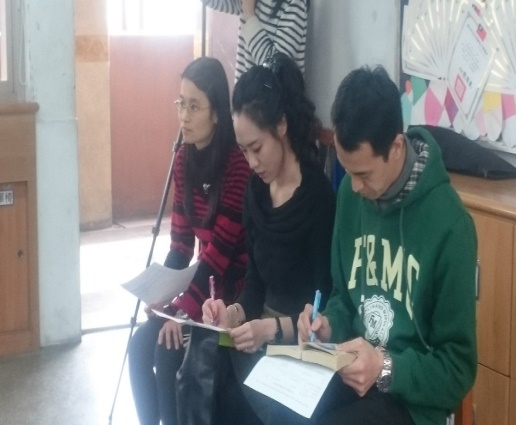 